ΠΑΝΕΠΙΣΤΗΜΙΟ ΔΥΤΙΚΗΣ ΑΤΤΙΚΗΣΤΜΗΜΑ ΜΗΧΑΝΟΛΟΓΩΝ ΜΗΧΑΝΙΚΩΝΑΝΑΚΟΙΝΩΣΗ  ΓΙΑ ΕΓΓΡΑΦΕΣ ΣΤΟ ΜΑΘΗΜΑΤΕΧΝΟΛΟΓΙΑ ΠΡΟΗΓΜΕΝΩΝ ΥΛΙΚΩΝ  6ο ΕΞΑΜΗΝΟ (ΕΑΡΙΝΟ 2019-20)ΘΕΩΡΙΑΠαρακαλούνται οι φοιτητές που θα δηλώσουν (ή έχουν δηλώσει) το μάθημα , μέχρι την Παρασκευή 28/2 και ώρα 12:00να εγγραφούν και στην διεύθυνση   http://shorturl.at/fjvwC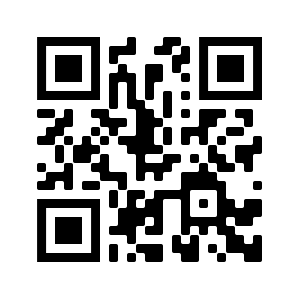 